Informacje dla uczniów 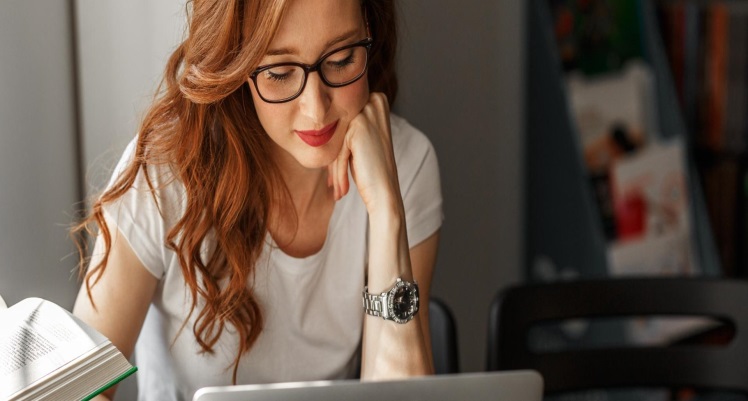 Dwutygodniowa przerwa w zajęciach w szkole to nie wakacje ani ferie. 
To czas, w którym musimy zrobić wszystko, aby nie dochodziło do kolejnych zarażeń koronawirusem. Dlatego pozostań w domu, nie spotykaj się 
ze znajomymi, nie przesiaduj w galeriach handlowych, kinach i kawiarniach. 
Oprócz tego – dbaj o higienę i często myj ręce wodą z mydłem. Pamiętaj, że to również od Ciebie zależy, czy wirus będzie rozprzestrzeniał się dalej!Dlatego musisz pamiętać, że odwołanie lekcji nie oznacza, że możesz w tym czasie spotykać się ze znajomymi i nadrabiać towarzyskie zaległości!Korona party i wypad do Zakopanego? Odpuść sobie!Imprezy typu „Korona party” lepiej przełożyć na później – kiedy wirus nie będzie nam już zagrażał. 
Dlatego też w najbliższym czasie zrezygnuj z wszelkich spotkań towarzyskich i:nie chodź na dyskoteki,nie przesiaduj w galeriach handlowych,zrezygnuj z kina, kawiarni i restauracji,nie korzystaj z komunikacji publicznej (lub ogranicz ją do niezbędnego minimum),nie uczestnicz w spotkaniach towarzyskich,zrezygnuj z wycieczek!Zajęcia zdalne i nauka w domuNauczyciele mogą przesyłać swoim uczniom i studentom materiały do pracy w domu. 
Wszystko po to, aby koronawirus nie wpłynął na realizację programów nauczania.SzkołyPrzerwa w funkcjonowaniu szkoły nie oznacza dni wolnych od nauki. Przeczytaj ulubioną książkę, uzupełnij swoje wiadomości lub rozwijaj kompetencje. Skorzystaj przy tym z darmowej platformy epodreczniki.pl i materiałów rekomendowanych przez Twojego nauczyciela.
Więcej informacji: https://epodreczniki.pl/ 